ANALISIS SEMIOTIKA MURAL ANTI KORUPSI OLEH PROPAGRAPHIC MOVEMENT SEMPRUG JAKARTA SELATANSEMIOTIC ANALYSIS ANTI -CORRUPTION MURAL BY PROPAGRAPHIC MOVEMENT SEMPRUG SOUTH JAKARTAOleh :Muhammad Saddam Hamzah112050195SKRIPSIUntuk Memperoleh Gelar Sarjana Pada Program Studi Ilmu KomunikasiFakultas Ilmu Sosial dan Ilmu Politik Universitas Pasundan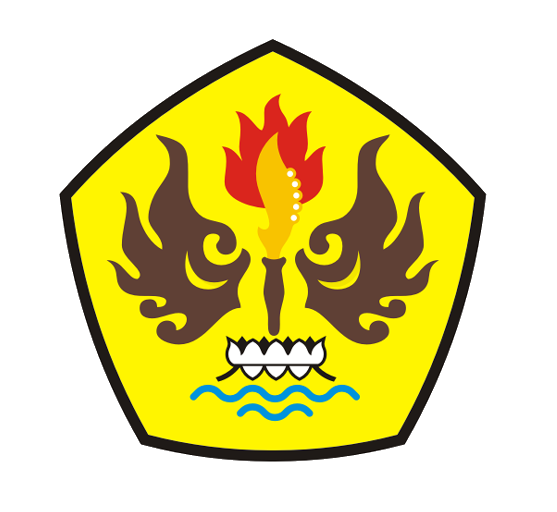 FAKULTAS ILMU SOSIAL DAN ILMU POLITIKUNIVERSITAS PASUNDANBANDUNG2016